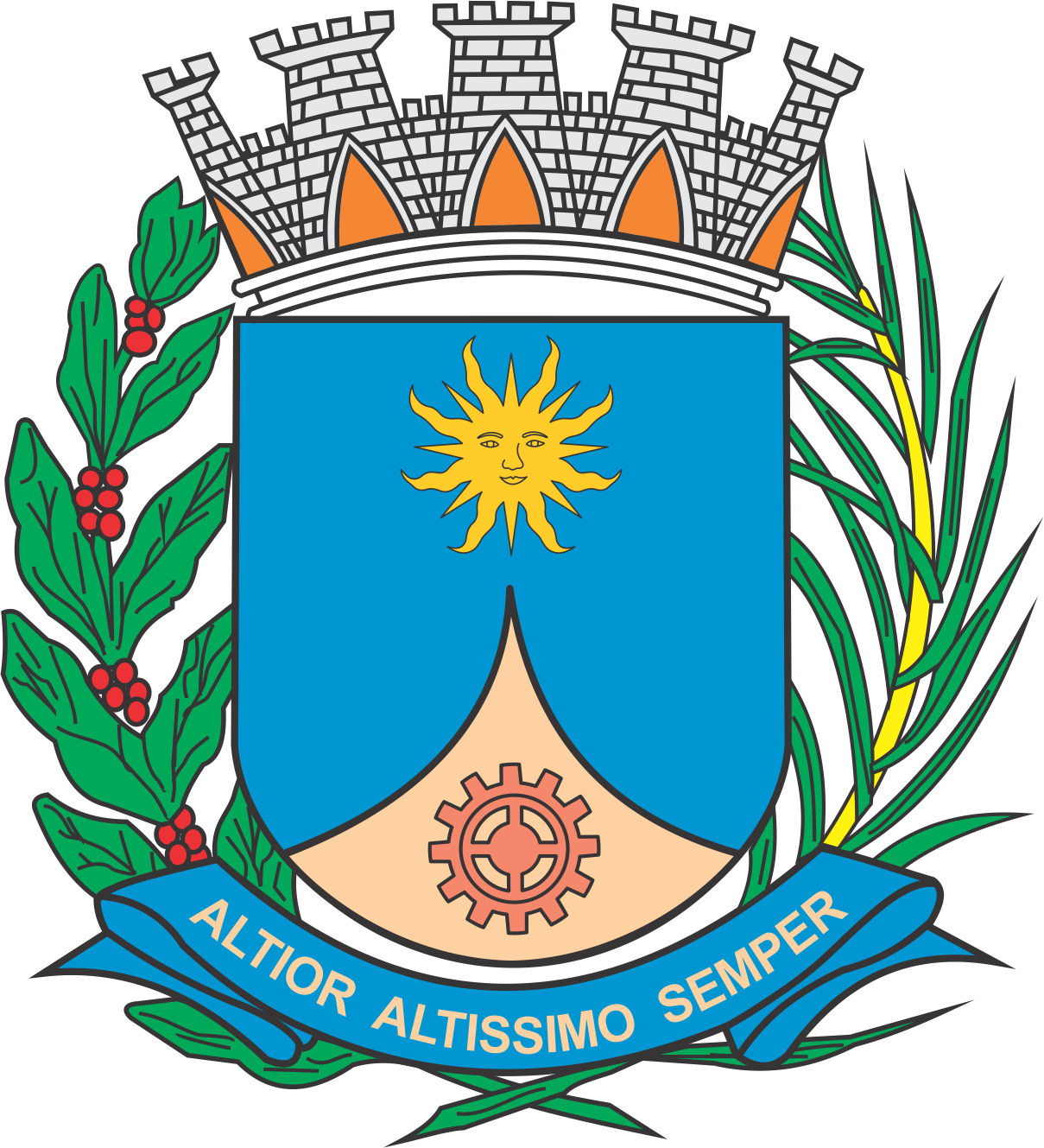 CÂMARA MUNICIPAL DE ARARAQUARAAUTÓGRAFO NÚMERO 025/2020PROJETO DE LEI NÚMERO 030/2020Dispõe sobre a abertura de crédito adicional especial, e dá outras providências.		Art. 1º  Fica o Poder Executivo autorizado a abrir um crédito adicional especial, até o limite de R$ 207.089,79 (duzentos e sete mil, oitenta e nove reais e setenta e nove centavos), para atender despesas com implantação da rotatória na Rua Ivo Antonio Magnani, conforme demonstrativo abaixo:		Art. 2º  O crédito autorizado no art. 1º desta lei será coberto com excesso de arrecadação apurado no exercício, oriundo de transferência de recursos de convênio firmado entre o Município e a Secretaria de Turismo do Estado de São Paulo – Transferência de Recursos Financeiros do Fundo de Melhoria dos Municípios Turísticos (Convênio 378/2018 – Processo DADETUR 358/2018).		Art. 3º  Fica incluso o presente crédito adicional especial na Lei nº 9.138, de 29 de novembro de 2017 (Plano Plurianual - PPA), na Lei nº 9.645, de 16 de julho de 2019 (Lei de Diretrizes Orçamentárias - LDO), e na Lei nº 9.844, de 17 de dezembro de 2019 (Lei Orçamentária Anual - LOA).		Art. 4º  Esta lei entra em vigor na data de sua publicação.		CÂMARA MUNICIPAL DE ARARAQUARA, aos 29 (vinte e nove) dias do mês de janeiro do ano de 2020 (dois mil e vinte).TENENTE SANTANAPresidente02PODER EXECUTIVOPODER EXECUTIVO02.14SECRETARIA MUNICIPAL DO TRABALHO E DO DESENVOLVIMENTO ECONÔMICOSECRETARIA MUNICIPAL DO TRABALHO E DO DESENVOLVIMENTO ECONÔMICO02.14.03COORDENADORIA EXECUTIVA DO COMÉRCIO , TURISMO E PRESTAÇÃO DE SERVIÇOSCOORDENADORIA EXECUTIVA DO COMÉRCIO , TURISMO E PRESTAÇÃO DE SERVIÇOSFUNCIONAL PROGRAMÁTICAFUNCIONAL PROGRAMÁTICAFUNCIONAL PROGRAMÁTICA23COMÉRCIO E SERVIÇOS23.695TURISMO23.695.0059PLANEJAMENTO E GESTÃO DO TURISMO23.695.0059.1PROJETO23.695.0059.1.123IMPLANTAÇÃO DE ROTATÓRIA NA RUA IVO ANTONIO MAGNANI - CONVENIO 378/2018 DADETURR$        207.089,79CATEGORIA ECONÔMICACATEGORIA ECONÔMICACATEGORIA ECONÔMICA4.4.90.51OBRAS E INSTALAÇÕESR$        207.089,79FONTE DE RECURSO2 – TRANSFERENCIAS E CONVENIOS ESTADUAIS - VINCULADOS2 – TRANSFERENCIAS E CONVENIOS ESTADUAIS - VINCULADOS